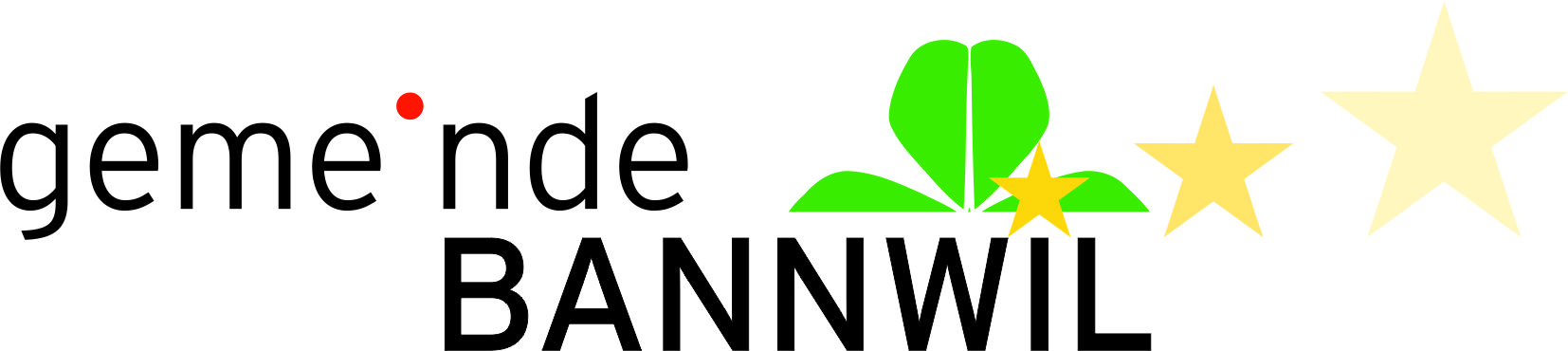 Eingangsdatum:  ………………………………………….Gesuch um Nutzung öffentlicher Räume der Einwohnergemeinde BannwilGebühren: Die Gebühren zur Benützung sind im Gebührentarif festgehalten. Wichtige Hinweise: Dieses Gesuch ist frühzeitig, spätestens aber 2 Wochen respektive 4 Wochen vor dem Anlass einzureichen. Das Einreichen dieses Gesuches löst - sofern die gewünschten Räumlichkeiten zur Verfügung stehen - eine Reservation derselben aus. Die Reservation ist aber erst definitiv gültig, wenn Sie im Besitz unserer schriftlichen Bestätigung sind. Findet ein bewilligter Anlass nicht statt, ist dies der Gemeindeverwaltung Bannwil sofort mitzuteilen. Unterbleibt diese Mitteilung ist die Gebühr gemäss Reglement Art. 10 geschuldet.   Bewilligung der Gemeinde:	Bewilligung erteilt:    ja   /    neinVerein/Organisation	     Verantwortliche Person	     Adresse	     PLZ/Ort	     Tel. P	     	Tel. G 	     Handy (während Anlass erreichbar)	     	E-Mail	     Gewünschte Räumlichkeiten:		Mehrzweckgebäude 		Mehrzweckhalle	Bühne wird benötigt?	 ja  /   nein(bitte ankreuzen)				nur Foyer 	
				Bar Untergeschoss				Aussenanlage/n:	     		Küchenbenützung	 	Ja	  warme Küche * 
				Nein	  kalte Küche *0		Altes Schulhaus		Sitzungszimmer 1. OG 		Mehrzweckraum 1. OG				Gemeindesaal 2. OG							0j* Definition Küche: 	Warme Küche = alle Geräte	Kalte Küche = Abwaschmaschine, Kühlschränke, Schneidemaschine, Kaffeemaschine (Aufzählung abschliessend)Gewünschte Räumlichkeiten:		Mehrzweckgebäude 		Mehrzweckhalle	Bühne wird benötigt?	 ja  /   nein(bitte ankreuzen)				nur Foyer 	
				Bar Untergeschoss				Aussenanlage/n:	     		Küchenbenützung	 	Ja	  warme Küche * 
				Nein	  kalte Küche *0		Altes Schulhaus		Sitzungszimmer 1. OG 		Mehrzweckraum 1. OG				Gemeindesaal 2. OG							0j* Definition Küche: 	Warme Küche = alle Geräte	Kalte Küche = Abwaschmaschine, Kühlschränke, Schneidemaschine, Kaffeemaschine (Aufzählung abschliessend)Gewünschte Räumlichkeiten:		Mehrzweckgebäude 		Mehrzweckhalle	Bühne wird benötigt?	 ja  /   nein(bitte ankreuzen)				nur Foyer 	
				Bar Untergeschoss				Aussenanlage/n:	     		Küchenbenützung	 	Ja	  warme Küche * 
				Nein	  kalte Küche *0		Altes Schulhaus		Sitzungszimmer 1. OG 		Mehrzweckraum 1. OG				Gemeindesaal 2. OG							0j* Definition Küche: 	Warme Küche = alle Geräte	Kalte Küche = Abwaschmaschine, Kühlschränke, Schneidemaschine, Kaffeemaschine (Aufzählung abschliessend)Gewünschte Räumlichkeiten:		Mehrzweckgebäude 		Mehrzweckhalle	Bühne wird benötigt?	 ja  /   nein(bitte ankreuzen)				nur Foyer 	
				Bar Untergeschoss				Aussenanlage/n:	     		Küchenbenützung	 	Ja	  warme Küche * 
				Nein	  kalte Küche *0		Altes Schulhaus		Sitzungszimmer 1. OG 		Mehrzweckraum 1. OG				Gemeindesaal 2. OG							0j* Definition Küche: 	Warme Küche = alle Geräte	Kalte Küche = Abwaschmaschine, Kühlschränke, Schneidemaschine, Kaffeemaschine (Aufzählung abschliessend)Genaue Bezeichnung der Veranstaltung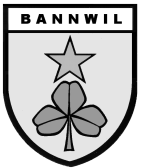 Datum der Nutzung/VeranstaltungZeit von bisZeit von bisBemerkungenBezug der Räumlichkeiten (Datum und Uhrzeit)Bezug der Räumlichkeiten (Datum und Uhrzeit)Abgabe der Räumlichkeiten (Datum und Uhrzeit)Abgabe der Räumlichkeiten (Datum und Uhrzeit) Datum/Unterschrift der verantwortlichen Person:.......................................         .................................................................  Datum, Stempel und Unterschrift .......................................         .................................................................